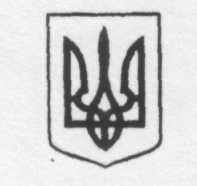 УКРАЇНАМІНІСТЕРСТВО ОСВІТИ І НАУКИКомунальний заклад «Порицький заклад загальної середньої освіти І-ІІІ ступенів»Хмільницької міської радиНАКАЗ«10» червня 2021 р.                 с. Порик                                         № 05-уПро перевід учнів 1 – 8-х та 10-го класу на наступний рік навчанняЗа підсумками 2020-2021 навчального року, відповідно до частин третьої та четвертої статті 10, частини четвертої статті 38 Закону України «Про повну загальну середню освіту»,  Порядку  переведення учнів закладу загальної середньої освіти на наступний рік навчання (наказ МОН № 762 від 14 квітня 2015 року) (із змінами, внесеними згідно з Наказами Міністерства освіти і науки № 621 від 08.05.2019 та № 268 від 01.03.2021) та рішення педради №14  від 10.06.2021 року,  НАКАЗУЮ:П.1. Перевести 13 учнів 1-го класу, а саме:Рибак Аделіна Русланівна;Рибак Еліна Русланівна ;Папп Тетяна Петрівна;Порошок Вероніка Володимирівна;Шамолюк Олексій Віталійович;Гладкий Дмитро Вадимович;Коробка Владислав Дмитрович;Лавренюк Дарія Дмитрівна;Волосенко Софія Вікторівна;Собчук Вікторія Вікторівна.Шоломіцька Вікторія Олександрівна;Лисецький Володимир Михайлович;Сірант Іванна Ігорівна;П.2. Перевести 15 учнів 2-го класу, а саме:Богомазов Тимофії Юрійович;Воронецький Максим Степанович;Сірант Соломія Парвізівна;Грушецький Олександр Володимирович;Жарківська Катерина Володимирівна;Зубчук Дмитро Євгенович;Коваль Мілана Костянтинівна;Маліновський Олександр Сергійович;Миронюк Назар Русланович;Пачевська Маргарита Віталіївна.Порик Поліна Вадимівна;Приліпкін Андрій Петрович;Рибак Максим Русланович;Хомко Іван Володимирович;Ціховська Вікторія Іванівна;П.3. Перевести 17 учнів 3-го класу, а саме:Брацюк Ангеліна Вадимівна Морозюк Олександр Михайлович Пачевський Богдан Віталійович Коробка Богдан Михайлович Матвійчук Марія ВіталіївнаМусевич Дмитро Броніславович Соколик Єгор Сергійович Фомічова Єлизавета Іванівна Фомічова Софія Іванівна Присяжнюк Анна СергіївнаМашталір Олександр ІвановичГрабчак Михайло Олександрович Бартащук Дмитро Русланович Доброгівський Микола Едуардович Найчук Артем Ярославович Швець Славіна Олександрівна Швець Софія ОлександрівнаП.4. Перевести 10 учнів 4-го класу, а саме:Альхімов Ярослав ОлеговичВигрівач Софія ВіталіївнаГаврилюк Станіслав ВалерійовичГлодна СофіяКосань Анастасія Леонідівна Мазур Софія Сергіївна Мельник Катерина Олександрівна Олівінська Уляна Олександрівна Табуленко Максим Михайлович Ціховська Еріка П.5. Перевести 18 учнів 5-го класу, а саме:Андрухов Артем Володимирович Білик Ольга Ігорівна Вонсович Владислав Сергійович Гросс АлінаГросс Каміла Доброгівський Вадим Віталійович Зубчук Олександр Євгенійович Коробка Валерій Михайлович Найчук Валентина Ярославівна Присяжнюк Андрій СергійовичСвідерська Світлана Іванівна Скальський Антон Олегович Скальський Артем Олегович Чернійчук Анна Андріївна Шалагай Сергій Сергійович Швидюк Андрій Олегович Шикула Максим Костянтинович Якубовський Дмитро СергійовичП.6. Перевести 11 учнів 6-го класу, а саме:Брацюк Дмитро Сергійович Волосенко Михайло Вікторович Дремлюга Олександра Олександрівна Іщук Нестор Петрович Іщук Вікторія Петрівна Коробка ПавлоКороль Інна Машталір Михайло Іванович Мельник Назар Олександрович Рибак Дарія Русланівна Сірант Вікторія Ігорівна Ціховський Денис П.7. Перевести 10 учнів 7-го класу, а саме:Альхімова Андріана Олегівна Бондар Сніжана Тимофіївна Заболотна Аліна Олегівна Коробка Олександр ВасильовичМиронюк Владислав Русланович Мусевич Аліна Анатоліївна Рехлецька Валерія Миколаївна Співак Діана Максимівна Табуленко Олексій Михайлович Швець Вікторія Олександрівна П.8. Перевести 12 учнів 8-го класу, а саме:Бартащук Вадим Русланович Білик Микола Ігорович Канципа Іван Андрійович Лебідь Дмитро МихайловичКуть Тетяна Василівна Мазур Олеся Леонідівна Машталір Олена  Григорівна Ткачук Вікторія АркадіївнаРехлецька Ілона Миколаївна Тимінська Вікторія Олегівна Чорний Руслан РуслановичШикула Богдан МиколайовичП.8. Перевести 5 учнів 10-го класу, а саме:Коробка Юлія МихайлівнаДжаврук Ігор ДмитровичХодюн Михайло ВолодимировичВладимірець Дмитро ВікторовичМусевич Владислав АнатолійовичП.9. Нагородити похвальними листами наступних учнів, а саме:Бартащук Дмитро – 3 клас;Матвійчук Марія – 3 клас;Фомічова Єлизавета – 3 клас;Фомічова Софія – 3 клас;Соколик Єгор – 3 клас;Баньківська Вероніка – 4 клас;Олівінська Ульяна – 4 клас;Косань Анастасія – 4 клас;П.10. Класним керівникам вищезазначених класів зробити відповідні записи в особових справах учнів та на сторінці зведеного обліку навчальних досягнень учнів у класному журналі, до 15.06.21 р.П.4. Заступнику директора школи з НВР Ошівській І.В. зробити записи про перевід учнів в Алфавітній книзі, розмістити наказ на вебсайті школи, до 15.06.2021 р.П.4. Контроль за виконанням наказу залишаю за собою.Директор 				С.МартинюкЗ наказом ознайомлені:Ошівська І. В. Повар І.І. Коваль О. П.Хомич О. М.Корбут Л.В. Дячук Ю. В.Мартинюк С. В.Іванцов М. І.Качайло Т.О Овод Г.В. Вітомська Л .К.